ФЕДЕРАЛЬНАЯ АНТИМОНОПОЛЬНАЯ СЛУЖБА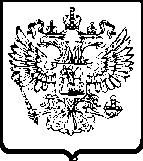 УПРАВЛЕНИЕ ПО РЕСПУБЛИКЕ САХА (ЯКУТИЯ)Р Е Ш Е Н И Епо делу № 014/06/49-905/2022о нарушении законодательства о контрактной системе в сфере закупокг. Якутск                                                                                                                    28 июня 2022 годаКомиссия Управления Федеральной антимонопольной службы по Республике Саха (Якутия) по контролю закупок (далее – Комиссия Якутского УФАС России), в составе:... – начальника отдела контроля закупок Якутского УФАС, заместителя председателя Комиссии;... – заместителя начальника отдела контроля закупок Якутского УФАС России, члена Комиссии,... – главного государственного инспектора отдела контроля закупок Якутского УФАС России, члена Комиссии,при отсутствии:заказчика администрации муниципального образования «Поселок Нижний Куранах» Алданского района Республики Саха (Якутия) (далее – Администрация МО «Поселок Нижний Куранах», заказчик): не участвовали, уведомлены надлежащим образом, представлены письменные пояснения, ходатайствовали о рассмотрении в их отсутствие,при участии: от заявителя общества с ограниченной ответственностью «Вертекс» (далее – ООО «Вертекс», заявитель): ... (представитель по доверенности),рассмотрев посредством web-видеоконференцсвязи жалобу ООО «Вертекс» на действия (бездействие) аукционной комиссии заказчика Администрация МО «Поселок Нижний Куранах» при проведении электронного аукциона на устройство многофункциональной спортивной площадки. (извещение № 0116300018022000019), проведя в соответствии с пунктом 1 части 15 статьи 99 Федерального закона от 05.04.2013 № 44-ФЗ «О контрактной системе в сфере закупок товаров, работ, услуг для обеспечения государственных и муниципальных нужд» (далее - Закон о контрактной системе, Закон № 44-ФЗ) внеплановую проверку осуществления закупки, действуя в соответствии с Административным регламентом, утвержденным приказом ФАС России № 727/14 от 19.11.2014 г.у с т а н о в и л а:В Управление Федеральной антимонопольной службы по Республике Саха (Якутия) поступила жалоба ООО «Вертекс» на действия (бездействие) аукционной комиссии заказчика. В ходе рассмотрения дела представитель заявителя пояснила, что аукционная комиссия заказчика неправомерно признала заявку ООО «Вертекс» несоответствующей требованиям извещения о проведении закупки.Просят признать жалобу обоснованной.Из представленных письменных пояснений заказчика следует, что с жалобой заявителя не согласен.Просит признать жалобу необоснованной.Комиссия Управления Федеральной антимонопольной службы по Республике Саха (Якутия), заслушав лицо, участвующее в деле, изучив имеющиеся в деле документы, считает жалобу ООО «Вертекс» обоснованной на основании следующего.В соответствии с протоколом подведения итогов определения поставщика (подрядчика, исполнителя) № 0116300018022000019 от 20.06.2022 года комиссия по осуществлению закупок приняла решение признать заявку ООО «Вертекс» несоответствующей требованиям извещения электронного аукциона в связи со следующим:«На основании п.3 ч.12 ст. 48 44-ФЗ – несоответствия участника закупки требованиям в соответствии с ч.1 ст. 31 Закона 44-ФЗ, в соответствии с ч.1.1, 2 и 2.1 ст. 31 Закона 44-ФЗ 
(В соответствии с п.п. «а» п.1 ч.5 ст.49 Федерального закона от 05.04.2013 № 44-ФЗ отклонить заявку на участие в закупке по основаниям, предусмотренном п. 3 ч. 12 ст. 48 Федерального закона от 05.04.2013 № 44-ФЗ,в связи с несоответствием участника аукциона требованиям, установленным в соответствии с ч.2 ст.31 указанного закона, извещением об осуществлении закупки в соответствии с указанным законом и п.2 п. 1.2.1 подраздела 1.2 приложения №3 к извещению (опыт участника не соответствует ПП РФ № 2571, представленный договор г-01/21 по строительству объекта исполнен не в соответствии с Законом о контрактной системе (абзц.4 п. б, ч. 3 ПП РФ от 29.12.2021 № 2571))».В соответствии с подпунктом «а» пункта 1 части 5 статьи 49 Федерального закона от 05.04.2013 №44-ФЗ «О контрактной системе в сфере закупок товаров, работ, услуг для обеспечения государственных и муниципальных нужд» (далее - Закон о контрактной системе) установлено, что не позднее двух рабочих дней со дня, следующего за датой окончания срока подачи заявок на участие в закупке, но не позднее даты подведения итогов определения поставщика (подрядчика, исполнителя), установленной в извещении об осуществлении закупки члены комиссии по осуществлению закупок рассматривают заявки на участие в закупке, информацию и документы, направленные оператором электронной площадки в соответствии с пунктом 4 части 4 ст. 49 Закона о контрактной системе, и принимают решение о признании заявки на участие в закупке соответствующей извещению об осуществлении закупки или об отклонении заявки на участие в закупке по основаниям, предусмотренным пп. 1 - 8 ч. 12 статьи 48 Закона о контрактной системе.На основании пункта 2 части 12 статьи 48 Закона о контрактной системе при рассмотрении заявки на участие в закупке соответствующая заявка подлежит отклонению в случае непредставления информации и документов, предусмотренных п. 2 и п. 3 ч. 6 ст. 43 Закона о контрактной системе, несоответствия таких информации и документов требованиям, установленным в извещении об осуществлении закупки.В соответствии с пунктом 3 части 6 статьи 43 Закона о контрактной системе при проведении электронных процедур документы, подтверждающие соответствие участника закупки дополнительным требованиям, установленным в соответствии с частью 2 или 2.1 (при наличии таких требований) статьи 31 Закона о контрактной системе, и предусмотренные подпунктом «н» пункта 1 части 1 указанной статьи, не включаются участником закупки в заявку на участие в закупке. Такие документы в случаях, предусмотренных Законом о контрактной системе, направляются (по состоянию на дату и время их направления) заказчику оператором электронной площадки из реестра участников закупок, аккредитованных на электронной площадкеПостановлением Правительства № 2571 «О дополнительных требованиях к участникам закупки отдельных видов товаров, работ, услуг для обеспечения государственных и муниципальных нужд, а также об информации и документах, подтверждающих соответствие участников закупки указанным дополнительным требованиям, и признании утратившими силу некоторых актов и отдельных положений актов Правительства Российской Федерации» установлены дополнительные требования к участникам закупки отдельных видов товаров, работ, услуг (далее - постановление №2571).Согласно приложению «Дополнительные требования к участникам закупки отдельных видов товаров, работ, услуг для обеспечения государственных и муниципальных нужд» к постановлению № 2571 (далее – приложение к постановлению № 2571) позицией 9 установлены «Работы по строительству некапитального строения, сооружения (строений, сооружений), благоустройству территории)».В соответствии с абзацем пять подпункта «б» пункта 3 постановления № 2571 установлено, что договором, предусмотренным пунктом 1 позиции 2, пунктом 1 позиции 9, пунктом 1 позиции 10, пунктом 1 позиции 11, пунктом 1 позиции 12, позицией 14, пунктами 1 и 2 позиции 15, пунктом 2 позиции 17, пунктами 1 и 2 позиции 18, позицией 32 и позициями 33 - 36 приложения постановления № 2571 в графе «Дополнительные требования к участникам закупки», считается контракт, заключенный и исполненный в соответствии с Законом о контрактной системе, либо договор, заключенный и исполненный в соответствии с Федеральным законом от 18.07.2011 № 223-ФЗ «О закупках товаров, работ, услуг отдельными видами юридических лиц».Требования по позиции 9 приложения к постановлению № 2571 установлены в пункте 2 раздела 4 Информационной карты к извещению об осуществлении закупки:Письмом Минфина России от 14.02.2022 N 24-01-09/10138 даны разъяснения о применении дополнительных требований к участникам закупки отдельных видов товаров, работ, услуг для обеспечения государственных и муниципальных нужд, являющихся приложением к постановлению Правительства Российской Федерации от 29 декабря 2021 г. N 2571 (далее - Приложение к Постановлению N 2571, Постановление N 2571).Из пункта 6.2 письма Минфина России от 14.02.2022 N 24-01-09/10138 следует, что отдельными позициями Приложения к Постановлению N 2571 в графе "Дополнительные требования к участникам закупки" предусмотрено дополнительное требование о наличии у участника закупки нескольких видов опыта выполнения работ.В таких позициях в графе "Информация и документы, подтверждающие соответствие участников закупки дополнительным требованиям" предусмотрены разные подтверждающие информация и документы для разных случаев наличия одного из видов опыта выполнения работ.Департамент (Минфина России) сообщает, что если Приложением к Постановлению N 2571 в графе "Дополнительные требования к участникам закупки" предусмотрено несколько видов опыта выполнения работ, то соответствующим требованию о наличии опыта выполнения работ является участник закупки, обладающий хотя бы одним из таких видов опыта.В ходе рассмотрения жалобы Комиссией Управления установлено, что в соответствии с извещением о проведении электронного аукциона (извещение № 0116300018022000019) объектом закупки является устройство многофункциональной спортивной площадки, с начальной (максимальной) ценой контракта 22 000 000,00 рублей.Для объективного рассмотрения дела, Якутским УФАС России был направлен запрос оператору электронной площадки АО «Сбербанк-АСТ» о предоставлении сведений и документов, представленных в составе заявок на участие в электронном аукционе и документов, представленных для подтверждения соответствия дополнительным требованиям, установленным извещением о проведении закупки № 0116300018022000019.Из представленных оператором сведений следует, что ООО «Вертекс» представил в качестве доказательства опыта исполнения следующие документы:- договор услуг № Г-01/21 от 20 апреля 2021 года по строительству объекта «Гараж с помещениями свободного назначения», стоимостью 17 700 080 руб. - акт выполненных работ по договору № Г-01/21 от 20 апреля 2021 года на общую стоимость выполненных работ 17 700 080 руб.;- акт приемки законченного строительством объекта от 06 апреля 2022 года;- письмо разъяснение о том, что на данный объект строительства разрешение на ввод объекта капитального строительства в эксплуатацию не требуется.В ходе рассмотрения дела представитель заявителя пояснила, что в качестве соответствия дополнительным требованиям, предъявляемым к участникам закупки в соответствии с частью 2 статьи 31 Закона о контрактной системе, участник закупки ООО «Вертекс» предоставил документы, подтверждающие опыт исполнения договора строительного подряда, предусматривающего выполнение работ по строительству, реконструкции объекта капитального строительства.Из представленных письменных пояснений заказчика следует, что участником в заявке предоставлен договор по строительству некапитального строения, сооружения, то есть опыт исполнения по пункту 1 позиции 9 Приложения к Постановлению N 2571. При этом данный договор не соответствует требованиям абзаца пять подпункта «б» пункта 3 постановления № 2571, так как для подтверждения опыта требуется контракт, заключенный и исполненный в соответствии с Законом о контрактной системе, либо договор, заключенный и исполненный в соответствии с Федеральным законом "О закупках товаров, работ, услуг отдельными видами юридических лиц".В статье 1 Градостроительного кодекса Российской Федерации от 29.12.2004 № 190-ФЗ установлены основные понятия, используемые в настоящем Кодексе, в том числе:- пункт 10 объект капитального строительства - здание, строение, сооружение, объекты, строительство которых не завершено (далее - объекты незавершенного строительства), за исключением некапитальных строений, сооружений и неотделимых улучшений земельного участка (замощение, покрытие и другие);- пункт 10.2 некапитальные строения, сооружения - строения, сооружения, которые не имеют прочной связи с землей и конструктивные характеристики которых позволяют осуществить их перемещение и (или) демонтаж и последующую сборку без несоразмерного ущерба назначению и без изменения основных характеристик строений, сооружений (в том числе киосков, навесов и других подобных строений, сооружений);Договор услуг № Г-01/21 от 20 апреля 2021 года содержит приложение № 1 «Ведомость объемов работ по объекту «Гараж с помещениями свободного назначения», в котором в том числе указаны работы по монтажу фундаментов трубных, металлического каркаса, бетонирование плиты перекрытия, кладка стен 1 и 2 этажей, монтаж кровли и т.д.Комиссия антимонопольного органа приходит к выводу о том, что «Гараж с помещениями свободного назначения» является объектом капитального строительства, поскольку имеет прочную связь с землей и конструктивные характеристики которого не позволяют осуществить их перемещение и (или) демонтаж и последующую сборку без несоразмерного ущерба назначению и без изменения основных характеристик строений.Следовательно, представленный участником закупки договор подтверждает наличие опыта исполнения договора строительного подряда, предусматривающего выполнение работ по строительству, реконструкции объекта капитального строительства, соответствует извещению об осуществлении закупки и не противоречит пункту 2 позиции 9 Приложения к Постановлению N 2571.Таким образом, изучив заявку ООО «Вертекс» Комиссия Якутского УФАС России установила, что участником электронного аукциона в подтверждение опыта представлены документы и информация, соответствующие требованиям, установленным в извещении об осуществлении закупки.Комиссия Якутского УФАС России приходит к выводу, что аукционная комиссия приняла неправомерное решение об отклонении заявки участника закупки. На заседании Комиссии было доказано, что заявка Заявителя соответствует требованиям извещения о проведении закупки и Закону о контрактной системе.Учитывая изложенное, действия аукционной комиссии, принявшей решение о несоответствии заявки Заявителя требованиям извещения о проведении закупки, нарушают требования подпункта «а» пункта 1 части 5 статьи 49 Закона о контрактной системе.Жалоба ООО «Вертекс» признана обоснованной.На основании вышеизложенного, руководствуясь пунктом 1 части 15 статьи 99, статьи 106 Федерального закона от 05.04.2013 № 44-ФЗ «О контрактной системе в сфере закупок товаров, работ, услуг для обеспечения государственных и муниципальных нужд», Комиссия Управления Федеральной антимонопольной службы по Республике Саха (Якутия), р е ш и л а:1. Признать жалобу ООО «Вертекс» на действия (бездействие) аукционной комиссии заказчика Администрация МО «Поселок Нижний Куранах» при проведении электронного аукциона на устройство многофункциональной спортивной площадки. (извещение № 0116300018022000019) обоснованной.2. Признать аукционную комиссию заказчика Администрации МО «Поселок Нижний Куранах» при проведении электронного аукциона на устройство многофункциональной спортивной площадки. (извещение № 0116300018022000019) нарушившей подпункт «а» пункта 1 части 5 статьи 49 Федерального закона от 05.04.2013 № 44-ФЗ «О контрактной системе в сфере закупок товаров, работ, услуг для обеспечения государственных и муниципальных нужд».3. Выдать заказчику обязательное для исполнения предписание об устранении выявленного нарушения.4. Передать материалы дела соответствующему должностному лицу Якутского УФАС России для рассмотрения вопроса о возбуждении дела об административном правонарушении.Настоящее решение может быть обжаловано в судебном порядке в течение трех месяцев со дня вынесения.Заместитель председателя комиссии                                                                                            …Члены комиссии								                               …									                                           …2Дополнительные требования, предъявляемые к участникам закупки в соответствии с частью 2 статьи 31 Закона №44-ФЗ и исчерпывающий перечень документов, подтверждающих соответствие участника закупки таким требованиямВ соответствии с постановлением Правительства РФ от 29.12.2021 №2571 установлены «Дополнительные требования к участникам закупки» в виде наличие у участника закупки следующего опыта выполнения работ:1) опыт исполнения договора, предусматривающего выполнение работ по строительству некапитального строения, сооружения (строений, сооружений), благоустройству территории;2) опыт исполнения договора строительного подряда, предусматривающего выполнение работ по строительству, реконструкции объекта капитального строительства (в том числе линейного объекта);3) опыт выполнения участником закупки, являющимся застройщиком, работ по строительству, реконструкции объекта капитального строительства (в том числе линейного объекта).Цена выполненных работ по договорам, предусмотренных подпунктами 1 и 2 позиции «Дополнительные требования к участникам закупки», цена выполненных работ, предусмотренных подпунктом 3 позиции «Дополнительные требования к участникам закупки», должна составлять не менее 20 процентов начальной (максимальной) цены контракта, заключаемого по результатам определения поставщика (подрядчика, исполнителя).Информация и документы, подтверждающие соответствие участников закупки дополнительным требованиям:В случае наличия опыта, предусмотренного подпунктом 1 позиции «Дополнительные требования к участникам закупки»: 1) исполненный договор;2) акт выполненных работ, подтверждающий цену выполненных работ.В случае наличия опыта, предусмотренного подпунктом 2 позиции «Дополнительные требования к участникам закупки»:1) исполненный договор;2) акт приемки объекта капитального строительства, а также акт выполненных работ, подтверждающий цену выполненных работ, если акт приемки объекта капитального строительства не содержит цену выполненных работ;3) разрешение на ввод объекта капитального строительства в эксплуатацию (за исключением случаев, при которых такое разрешение не выдается в соответствии с законодательством о градостроительной деятельности) или решение о технической готовности линейного объекта инфраструктуры к временной эксплуатации.В случае наличия опыта, предусмотренного подпунктом 3 позиции «Дополнительные требования к участникам закупки»:1) раздел 11 «Смета на строительство объектов капитального строительства» проектной документации;2) разрешение на ввод объекта капитального строительства в эксплуатацию или решение о технической готовности линейного объекта инфраструктуры к временной эксплуатации.